	                    Early Health SEND Notifications Process   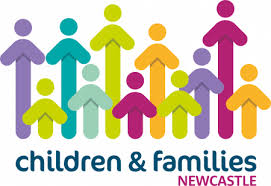 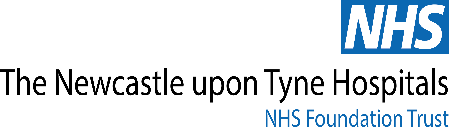 